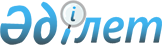 Об установлении объемов субсидий по районам и городам Костанайской области на 2017 год
					
			Утративший силу
			
			
		
					Постановление акимата Костанайской области от 10 апреля 2017 года № 177. Зарегистрировано Департаментом юстиции Костанайской области 18 мая 2017 года № 7048. Утратило силу постановлением акимата Костанайской области от 21 сентября 2017 года № 460
      Сноска. Утратило силу постановлением акимата Костанайской области от 21.09.2017 № 460 (вводится в действие по истечении десяти календарных дней после дня его первого официального опубликования).
      В соответствии со статьей 27 Закона Республики Казахстан от 23 января 2001 года "О местном государственном управлении и самоуправлении в Республике Казахстан", приказом Заместителя Премьер-Министра Республики Казахстан - Министра сельского хозяйства Республики Казахстан от 27 января 2017 года № 29 "О внесении изменения в приказ исполняющего обязанности Министра сельского хозяйства Республики Казахстан от 27 февраля 2015 года № 4-3/177 "Об утверждении Правил субсидирования повышения урожайности и качества продукции растениеводства, стоимости горюче-смазочных материалов и других товарно-материальных ценностей, необходимых для проведения весенне-полевых и уборочных работ, путем субсидирования производства приоритетных культур и стоимости затрат на возделывание сельскохозяйственных культур в защищенном грунте" (зарегистрирован в Реестре государственной регистрации нормативных правовых актов под № 14780) акимат Костанайской области ПОСТАНОВЛЯЕТ:
      1. Установить объемы субсидий для производства приоритетных культур и стоимости затрат на возделывание сельскохозяйственных культур в защищенном грунте по районам и городам Костанайской области на 2017 год согласно приложению к настоящему постановлению.
      2. Контроль за исполнением настоящего постановления возложить на курирующего заместителя акима Костанайской области.
      3. Настоящее постановление вводится в действие по истечении десяти календарных дней после дня его первого официального опубликования. ОбъҰмы субсидий для производства приоритетных культур и стоимости затрат на возделывание сельскохозяйственных культур в защищенном грунте по районам и городам Костанайской области на 2017 год
					© 2012. РГП на ПХВ «Институт законодательства и правовой информации Республики Казахстан» Министерства юстиции Республики Казахстан
				
      Аким области

А. Мухамбетов
Приложение
к постановлению акимата
от 10 апреля 2017 года № 177
№
Наименование районов и городов
Объем субсидий, тенге
1
Алтынсаринский
280332860
2
Амангельдинский
3662250
3
Аулиекольский
246461780
4
Джангельдинский
1152430
5
Денисовский
314696410
6
Житикаринский
81875030
7
Камыстинский
181386670
8
Карабалыкский
426827210
9
Карасуский
232356550
10
Костанайский
330233030
11
Мендыкаринский
328018180
12
Наурзумский
16646200
13
Сарыкольский
205510340
14
Тарановский
209001410
15
Узункольский
239639930
16
Федоровский
617920380
17
город Аркалык
102738270
18
город Костанай
6541070
Всего:
3825000000,0
